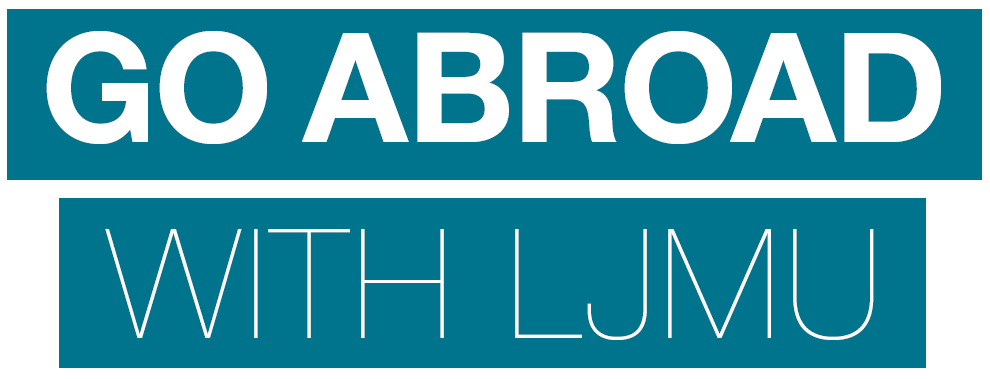 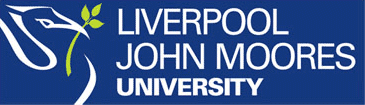 Global Virtual Internship Programme 2020 About the ProgrammeThere are 10 spaces available across the University and the Study Abroad Team are working with each Faculty on shortlisting and selection of students. All internships last 8 weeks and start in early July. Host Companies are based in China and Vietnam.Students will need to complete telephone interview with the providers and/or host companies in order to secure their choice of sector.The placements will require reliable access to the internet and the self-discipline to work remotely.  Unfortunately, LJMU will not be able to offer technical resources or support for this programme. Application submission by email only to GoAbroad@ljmu.ac.ukApplication Deadline: May 12th  (midnight)Shortlisted applicants will be invited to web-based interviews on 20th or 21st MayApplication FormApplicant DetailsInternship Details Preferred Location of host Company (All sectors are available for both locations). China  VietnamAvailable SectorsPreferred SectorPlease enter your preferred sectors from those listed above. These are preferences only, and we cannot guarantee that selected students get placed in their first choice sector. Please answer each of the following questions with a maximum of 350 words (per question). 3) Why would you like to undertake a Virtual Internship this summer?         (5 points available)  4) What skills and/or personal attributes make you a suitable candidate for the programme and representative of LJMU?                                            (3 points available)5) What challenges do you foresee with undertaking a virtual internship and how will you overcome them?                                                                                                    (3 points available)6) Student DeclarationNameProgramme of Study Year of Study (Level 4, 5 or 6)Student ID number LJMU Student Email Computer Science & ITDesignEducationEntrepreneurships & Start-UpsGreen Technology, Sustainability & EnvironmentHealth, Wellness & Sports ManagementHospitality, Events & TourismLawMarketingMedia/journalism1st Choice Sector2nd Choice Sector3rd Choice Sector I understand that places on the Global Virtual Internship Programme is limited and that I am not guaranteed a placement in my preferred sector if successful. I am aware that my attendance records and academic standing may be considered as part of the selection process.  I understand that places on the Global Virtual Internship Programme is limited and that I am not guaranteed a placement in my preferred sector if successful. I am aware that my attendance records and academic standing may be considered as part of the selection process. Date and Signature:(Electronic signature accepted)